Name:  ___________________ Date:  _________ Block:  ______ Page:  _______I’VE GOT THE POWER!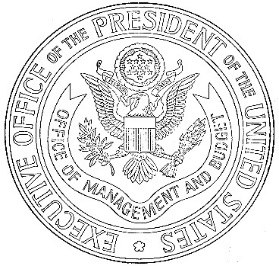 Imagine you have been elected President of the United States.  What do you think would be the best part of the job?  Having your own personal jet?  Living in the White House?  Have a bowling alley in your house?  (Yes, there’s a one lane bowling alley in the basement of the White House)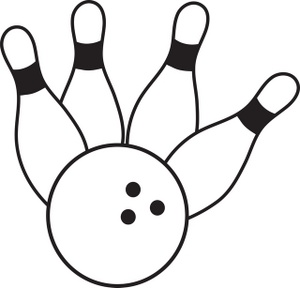 Group A_____ Lead weekly meetings where I ask the leaders of the government offices             (called “agencies”) for their advice on how to handle the country’s most             difficult problems._____ Give my yearly “State of The Union” speech on what’s happening in the U.S.,             which is broadcast live on television._____ Decide whether to approve or reject a bill that I believe would help millions of             people, but costs a lot of money.Group B_____ Follow the Constitution and the law even if I disagree with it._____ Decide whether to send more troops into war knowing that some will die,            but it will keep the country safe._____ Make sure the IRS (the government agency that collects taxes) collects             people’s taxes correctly, so the government has money to do its job.Group C_____ Answer difficult questions from reporters at a press conference where             I’m asking Congress to do more._____ Try to negotiate an agreement with another country that would reduce             both countries’ nuclear weapons._____ Choose a new Supreme Court justice because someone on the Court is retiring.                